Тема урока «Человек и природа – конфликт или гармония?»Рабочий лист группы № 21. Состав группы: ________________________________________________________________________________________________________________________________________________________________________________________________________________________________________________________________________________________________________________________________________________________________________________________________________________________2. Руководитель: ____________________________________________________________________Основные требования к работе в группе.1. Прочтите внимательно задание для группы.2. Распределите роли в группе. [Пример одного из вариантов распределения ролей в группе: руководитель (администратор), секретарь (статист), аккумулятор идей (выделяет из общего обсуждения и формулирует идеи), летописец (подробно записывает, как выполняли работу), фотограф, модератор (цензор), разведчик (исследует экспонаты, находящиеся в том же зале, чтобы выяснить, насколько они могут помочь в выполнении задания)].3. Задачи руководителя: организовать работу в группе, объективно оценивать работу каждого ее представителя.4. Каждому члену группы оценить свою работу и работу товарищей на уроке.ЗаданияВам предстоит, используя материалы экспозиции залов № 4 («Этапы познания живой природы») и № 7 («Макроэволюция», часть «Взаимодействие человека и природы»), выполнить задания рабочего листа, обсудить различные модели взаимодействия человека с природой и дома создать мультимедийный продукт – интерактивную компьютерную разработку «Человек и природа – конфликт или гармония?».I. В зале № 4 проанализируйте информацию планшетов № 67–68, ответьте на вопросы.Объясните, что такое биосфера.________________________________________________________________________________________________________________________________________________________________________________________________________________________________________________________________________ Как связаны общество и биосфера?__________________________________________________________________________________________________________________________________________________________________________________________________________________________________________________________________________________________________________________________________________Объясните, что такое ноосфера.________________________________________________________________________________________________________________________________________________________________________________________________________________________________________________________________________Почему В. И. Вернадский назвал человека новой геологической силой?_____________________________________________________________________________________________________________________________________________________________________________________________________________________________________________________________________________________________________________________________________II. Проанализируйте информацию витрин № 26–41 в зале № 7, картины художника А. Н. Комарова, ответьте на вопросы и выполните задания.Какие природные ресурсы использует человечество для удовлетворения своих потребностей? Ответ представьте в виде таблицы, сделайте выводы.Используя свои знания, охарактеризуйте отношение людей к исчерпаемым природным ресурсам.______________________________________________________________________________________________________________________________________________________________________________________________________Отобразите графически степень значимости типов ресурсов, за счёт которых жило древнее человечество и живет современное человечество. Сравните и сделайте выводы._______________________________________________________________________________________________________________________________________________________________________________________________________________________________________________________________________________________________________________________________________________________________________________________________________________________________________________________________________________________________________________________________________________________________________________________Проанализируйте текст, представленный в витрине № 36, графики роста численности населения нашей планеты и потребления энергии на планшете между витринами № 35 и 36. Сделайте выводы. Свой ответ представьте в виде схемы.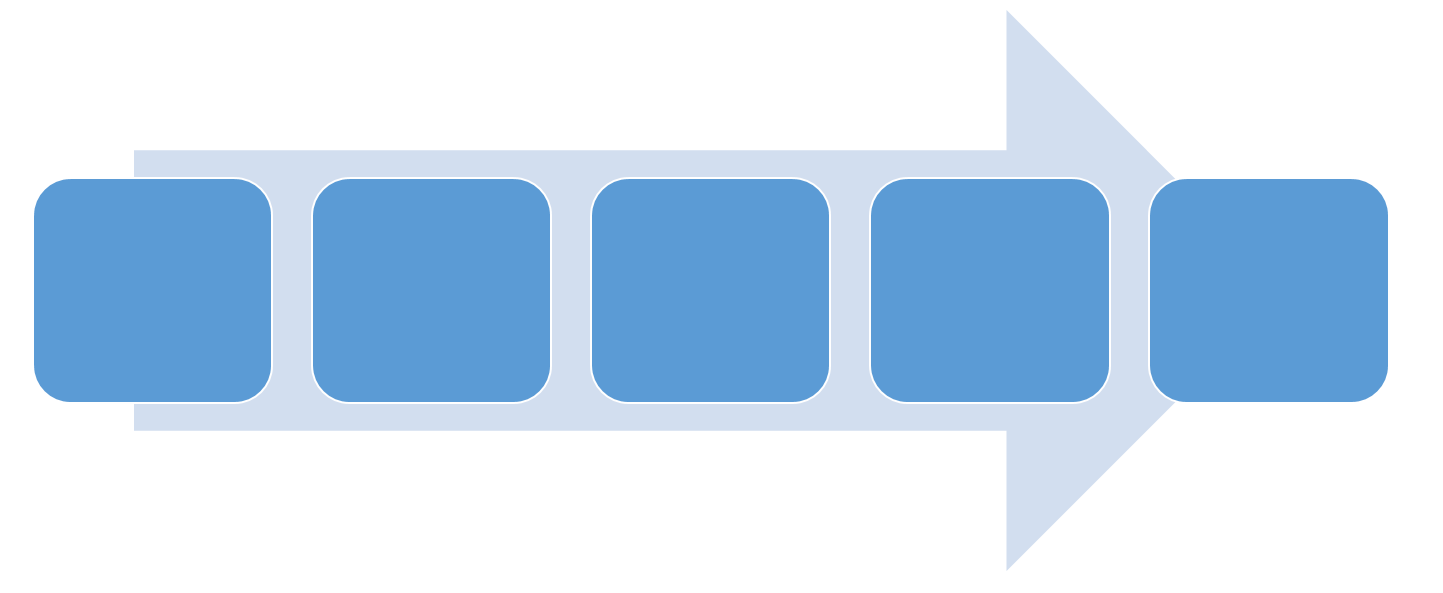 Проанализируйте графики на планшете между витринами № 35 и 36. Каковы причины изменения энергетических затрат в промышленности? 
К каким последствиям это может привести?__________________________________________________________________________________________________________________________________________________________________________________________________________________________________________________________________________________________________________________________________________Проанализируйте информацию, представленную в витрине № 43 (обратите внимание на тексты, схемы). Чем вызван процесс урбанизации? Какое влияние оказывает данный процесс на экологическую обстановку в городе и на нашей планете в целом? Свой ответ обоснуйте.____________________________________________________________________________________________________________________________________________________________________________________________________________________________________________________________________________________________________________________________________________________________________________________________________________Какое влияние оказывает окружающая среда на условия жизни человека в городе? Аргументируйте свой ответ.____________________________________________________________________________________________________________________________________________________________________________________________________________________________________________________________________________________________________________________________________________________________________________________________________________III. Посмотрите в зале № 7 фильм «Взаимодействие человека и природы». Ответьте на вопросы и выполните задание.О каких современных глобальных проблемах человечества идёт речь в фильме? Почему эти проблемы являются глобальными? Свой ответ обоснуйте.________________________________________________________________________________________________________________________________________________________________________________________________________________________________________________________________________________________________________________________________________________________________________________________________________________________________________________________________________________________________________________________________________________Выделите и запишите причины и последствия глобальных проблем человечества. Ответ представьте в виде схемы.Предложите пути решения экологических проблем.________________________________________________________________________________________________________________________________________________________________________________________________________________________________________________________________________Создайте оптимальную формулировку концепции должного отношения человека к природе в современных условиях.______________________________________________________________________________________________________________________________________________________________________________________________________IV. Итоговое задание.Прослушав отчёты групп, ответьте на вопросы и выполните задания.В чём вы видите парадокс взаимоотношений человека, природы и общества?_____________________________________________________________________________________________________________________________________________________________________________________________________________________________________________________________________________________________________________________________________К каким последствиям привело и может привести воздействие человека на природу? Приведите примеры. Ответ представьте в виде таблицы.Какую из представленных группами концепций взаимодействия человека с природой вы считаете наиболее справедливой? Аргументируйте свой ответ.______________________________________________________________________________________________________________________________________________________________________________________________________________________________________________________________________________________________________________________________________________________________________________________________________________________________________________________________________________Исчерпаемые (возобновляемые) природные ресурсыИсчерпаемые (невозобновляемые) природные ресурсыНеисчерпаемые природные ресурсыДревнее человечествоСовременное человечествоПоследствия воздействия человека на природуПоследствия воздействия человека на природуположительныеотрицательные